FICHE D’INSCRIPTION AU CONCOURS ACADEMIQUE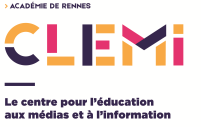 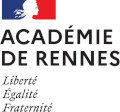 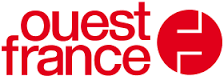 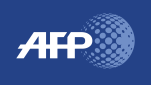 « Faites la Une ! »                        

Semaine de la Presse et des Médias dans l’Ecole       27 mars au 1er avril 2023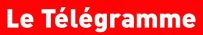 Nom de l’établissement ou de l’école : Adresse : 				Code Postal : 		 		Ville :Téléphone : 				Courriel :Niveau et classe :Nombre d’élèves concernés (merci de compléter) :Nom de l’enseignant ou des enseignants et discipline(s) :Souhaite participer au concours académique « Faites la Une ! » et atteste avoirpris connaissance du règlement du concours (espace Education aux médias (rubrique Concours-Faites la Une) dans l’espace «Actions éducatives et pédagogiques» du site académique: http://www.ac-rennes.fr/cid106810/faites-la-une.html
Envisage de réaliser des Unes :  		-  en français-  en breton-  en anglais-  en allemand-  en espagnol …Cachet de l’établissement ou de l’école :Les inscriptions et productions sont à renvoyer au plus tard pour le 
vendredi 14 avril 2023 au Clemi Bretagne, de préférence par mail: 
clemi.bretagne@ac-rennes.frou par voie postale :CLEMI Bretagne, Rectorat, 96 rue d’Antrain, CS10503- 35705 Rennes Cedex 7